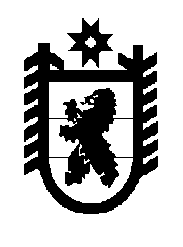 Республика КарелияАдминистрация Олонецкого национального муниципального районаР А С П О Р Я Ж Е Н И Еот 26 апреля 2018 года                                №  268-рОб утверждении технологической схемы по предоставлению муниципальной услуги «Доплата к страховой пенсии по старости(инвалидности) муниципальным служащим, вышедшим на страховую пенсию по старости (инвалидности), в установленном уставом муниципального образования порядке»В соответствии с подпунктом «б» пункта 3  Постановления Правительства Российской Федерации от 27.09.2011 № 797 «О взаимодействии между многофункциональными центрами предоставления государственных и муниципальных услуг и федеральными органами исполнительной власти, органами государственных внебюджетных фондов, органами государственной власти субъектов Российской Федерации, органами местного самоуправления»: 1.  Утвердить прилагаемую технологическую схему  по предоставлению муниципальной услуги «Доплата к страховой пенсии по старости (инвалидности) муниципальным служащим, вышедшим на страховую пенсию по старости (инвалидности), в установленном уставом муниципального образования порядке».2.	Разместить настоящее распоряжение на официальном сайте Олонецкого национального муниципального района (olon-rayon.ru) в сети «Интернет».3.	Контроль за исполнением распоряжения оставляю за собой.Глава администрации	С.К. ПрокопьевУТВЕРЖДЕНАраспоряжением от 26.04.2018 № 268-рТЕХНОЛОГИЧЕСКАЯ СХЕМАпо предоставлению муниципальной услуги: «Доплата к страховой пенсии по старости (инвалидности) муниципальным служащим, вышедшим на страховую пенсию по старости (инвалидности), в установленном уставом муниципального образования порядке»Раздел 1. «Общие сведения о государственной (муниципальной) услуге»Раздел 2. «Общие сведения о «подуслугах»	Раздел 3. «Сведения о заявителях «подуслуги»	Раздел 4. «Документы, предоставляемые заявителем для получения «подуслуги»Раздел 5. «Документы и сведения, получаемые посредством межведомственного информационного взаимодействия»Раздел 6. Результат «подуслуги»Раздел 7. «Технологические процессы предоставления «подуслуги»Раздел 8. «Особенности предоставления «подуслуги» в электронной форме»                                                                                                                                                                                                                             Приложение № 1к технологической схемепо предоставлению муниципальной услуги: «Доплата к страховой пенсии по старости (инвалидности) муниципальным служащим, вышедшим на страховую пенсию по старости (инвалидности), в установленном уставом муниципального образования порядке»                                                                                                                         В Администрацию ___________________________________(наименование муниципального образования) от_______________________________________                                                                                                                                                                       (Ф.И.О. заявителя)                                                                           _________________________________________	                                                         (адрес регистрации) _________________________________________                                                                                                                                                                                     (адрес фактического проживания)                                                                                    ________________________________________                                                                                                                                                                 (телефон)Заявление               В соответствии со статьей 11 Закона Республики Карелия от 24 июля 2007 года № 1107-ЗРК «О муниципальной службе в Республике Карелия», Уставом муниципального образования _______________________ прошу установить мне ежемесячную доплату к назначенной в соответствии с законодательством Российской Федерации страховой пенсии по старости (инвалидности) ____________________________________________________________________________________________________                                                                                      (вид назначенной пенсии) Обязуюсь в 5-дневный срок уведомить Администрацию ____________________________________________________о наступлении обстоятельств, влекущих прекращение выплаты ежемесячной доплаты.Прошу перечислять ежемесячную доплату к страховой пенсии по старости (по инвалидности) на расчетный счет № ________________________________________________________________________________________________открытый в ________________________________________________________________________________________Приложение: Настоящим даю согласие Администрации ___________________________________________________  на обработку,                                (наименование муниципального образования) включая сбор, запись, систематизацию, накопление, хранение, уточнение, использование, передачу, обезличивание, блокирование, удаление, уничтожение в документарной и электронной формах, автоматизированным и неавтоматизированным способами с обеспечением конфиденциальности моих персональных данных, сообщаемых мною в настоящем заявлении и содержащихся в прилагаемых к данному заявлению документах  (копиях документов).Настоящее согласие действует _________________________________________________________________________________     (в течение периода с момента предоставления персональных данных до момента получения результата муниципальной услуги,         до момента отзыва согласия, в течение иного определенного срока (определяется заявителем)Настоящее согласие может быть отозвано мною в письменной форме. Я предупрежден о возможных последствиях прекращения обработки персональных данных в случае отзыва настоящего согласия до истечения срока его действия.   «____»  _________ 20 ___ г.                   ________________________                           _____________________________________________                                                                             Подпись заявителя                                                               расшифровка подписи   «____»  _________ 20 ___ г.                    ________________________                           _____________________________________________                                                                          Подпись специалиста,                                                             расшифровка подписи                                                                         принявшего заявление                Приложение № 2к технологической схемепо предоставлению муниципальной услуги: «Доплата к страховой пенсии по старости (инвалидности) муниципальным служащим, вышедшим на страховую пенсию по старости (инвалидности), в установленном уставом муниципального образования порядке»                                                                                                                         В Администрацию ___________________________________(наименование муниципального образования) от_______________________________________                                                                                                                                                                     (Ф.И.О. заявителя)                                                                          _________________________________________	                                                         (адрес регистрации) _________________________________________                                                                                                                                                                                     (адрес фактического проживания)                                                                                    ________________________________________                                                                                                                                                                 (телефон)ЗаявлениеПрошу приостановить выплату ежемесячной доплаты к страховой пенсии по старости (по инвалидности) с _____________ года в связи с _________________________________________________________________________________________________________________________________________________________________________________Настоящим даю согласие Администрации ___________________________________________________  на обработку,                                (наименование муниципального образования) включая сбор, запись, систематизацию, накопление, хранение, уточнение, использование, передачу, обезличивание, блокирование, удаление, уничтожение в документарной и электронной формах, автоматизированным и неавтоматизированным способами с обеспечением конфиденциальности моих персональных данных, сообщаемых мною в настоящем заявлении и содержащихся в прилагаемых к данному заявлению документах  (копиях документов).Настоящее согласие действует _________________________________________________________________________________     (в течение периода с момента предоставления персональных данных до момента получения результата муниципальной услуги,         до момента отзыва согласия, в течение иного определенного срока (определяется заявителем)Настоящее согласие может быть отозвано мною в письменной форме. Я предупрежден о возможных последствиях прекращения обработки персональных данных в случае отзыва настоящего согласия до истечения срока его действия.   «____»  _________ 20 ___ г.                    ________________________                           _____________________________________________                                                                            Подпись заявителя                                                               расшифровка подписи   «____»  _________ 20 ___ г.                    ________________________                           _____________________________________________                                                                           Подпись специалиста,                                                             расшифровка подписи                                                                           принявшего заявление                Приложение № 3к технологической схемепо предоставлению муниципальной услуги: «Доплата к страховой пенсии по старости (инвалидности) муниципальным служащим, вышедшим на страховую пенсию по старости (инвалидности), в установленном уставом муниципального образования порядке»                                                                                                                         В Администрацию ___________________________________(наименование муниципального образования) от_______________________________________                                                                                                                                                                  (Ф.И.О. заявителя)                                                                          _________________________________________	                                                         (адрес регистрации) _________________________________________                                                                                                                                                                                     (адрес фактического проживания)                                                                                    ________________________________________                                                                                                                                                                 (телефон)Заявление                   Прошу возобновить выплату ежемесячной доплаты к страховой пенсии по старости (по инвалидности) с _____________ года в связи с ____________________________________________________________________________Обязуюсь в 5-дневный срок уведомить Администрацию_______________________________________________________о наступлении обстоятельств, влекущих прекращение выплаты ежемесячной доплаты.Прошу перечислять ежемесячную доплату к страховой пенсии по старости (по инвалидности) на расчетный счет № _________________________________________________________________________________________________открытый в __________________________________________________________________________________________Приложение: Настоящим даю согласие Администрации ___________________________________________________  на обработку,                                (наименование муниципального образования) включая сбор, запись, систематизацию, накопление, хранение, уточнение, использование, передачу, обезличивание, блокирование, удаление, уничтожение в документарной и электронной формах, автоматизированным и неавтоматизированным способами с обеспечением конфиденциальности моих персональных данных, сообщаемых мною в настоящем заявлении и содержащихся в прилагаемых к данному заявлению документах  (копиях документов).Настоящее согласие действует _________________________________________________________________________________     (в течение периода с момента предоставления персональных данных до момента получения результата муниципальной услуги,         до момента отзыва согласия, в течение иного определенного срока (определяется заявителем)Настоящее согласие может быть отозвано мною в письменной форме. Я предупрежден о возможных последствиях прекращения обработки персональных данных в случае отзыва настоящего согласия до истечения срока его действия.   «____»  _________ 20 ___ г.                    ________________________                           _____________________________________________                                                                            Подпись заявителя                                                               расшифровка подписи   «____»  _________ 20 ___ г.                    ________________________                           _____________________________________________                                                                          Подпись специалиста,                                                             расшифровка подписи                                                                          принявшего заявление № п/пПараметрЗначение параметра/состояние1Наименование органа, предоставляющего услугуАдминистрация Олонецкого национального муниципального района2Номер услуги в федеральном реестре3Полное наименование услугиДоплата к страховой пенсии по старости (инвалидности) муниципальным служащим, вышедшим на страховую пенсию по старости (инвалидности), в установленном уставом муниципального образования порядке4Краткое наименование услугиДоплата к страховой пенсии по старости (инвалидности) муниципальным служащим, вышедшим на страховую пенсию по старости (инвалидности), в установленном уставом муниципального образования порядке5Административный регламент предоставления услугиПостановление от 31.01.2013 № 157 «Об утверждении Административного регламентапредоставления муниципальной услуги «Организация назначения, перерасчета и выплаты  ежемесячной доплаты к страховой пенсии по старости (инвалидности) лицам, замещавшим должности муниципальной службы в органах местного самоуправления Олонецкого национального муниципального района»6Перечень «подуслуг»Установление доплаты к страховой пенсии по старости (инвалидности) муниципальным служащим, вышедшим на страховую пенсию по старости (инвалидности), в установленном уставом муниципального образования порядкеПриостановление доплаты к страховой пенсии по старости (инвалидности) муниципальным служащим, вышедшим на страховую пенсию по старости (инвалидности), в установленном уставом муниципального образования порядкеВозобновление доплаты к страховой пенсии по старости (инвалидности) муниципальным служащим, вышедшим на страховую пенсию по старости (инвалидности), в установленном уставом муниципального образования порядке7Способы оценки качества предоставления услуги:- Единый портал государственных услуг- региональный портал государственных услуг- официальный сайт органа№ п/пНаименование «подуслуги»Срок предоставления в зависимости от условийСрок предоставления в зависимости от условийОснования отказа в приеме документовОснования отказа в предоставлении «подуслуги»Основания приостановления предоставления «подуслуги»Срок приостановления предоставления «подуслуги»Плата за предоставление «подуслуги»Плата за предоставление «подуслуги»Плата за предоставление «подуслуги»Способ обращения за получением «подуслуги»Способ получения результата «подуслуги»№ п/пНаименование «подуслуги»при подаче заявления по местужительства (местунахождения юр. лица)при подаче заявленияне по местужительства (по местуобращения)Основания отказа в приеме документовОснования отказа в предоставлении «подуслуги»Основания приостановления предоставления «подуслуги»Срок приостановления предоставления «подуслуги»наличие платы (государственной пошлины)реквизиты нормативного правового акта, являющегося основанием для взимания платы (государственной пошлины)КБК для взимания платы (государственной пошлины), в том числе через МФЦСпособ обращения за получением «подуслуги»Способ получения результата «подуслуги»12345678910111011Подуслуга № 1 Подуслуга № 1 Подуслуга № 1 Подуслуга № 1 Подуслуга № 1 Подуслуга № 1 Подуслуга № 1 Подуслуга № 1 Подуслуга № 1 Подуслуга № 1 Подуслуга № 1 Подуслуга № 1 Подуслуга № 1 1.Установление доплаты к страховой пенсии по старости (инвалидности) муниципальным служащим, вышедшим на страховую пенсию по старости (инвалидности), в установленном уставом муниципального образования порядке30 календарных дней со дня регистрации заявления в органе местного самоуправления (далее – Администрация)30 календарных дней со дня регистрации заявления в органе местного самоуправления (далее – Администрация)Представление документов, имеющих подчистки, приписки, зачеркнутые слова и иные неоговоренные исправления, исполненных карандашом либо имеющих повреждения, которые не позволяют однозначно толковать их, содержаниеПредставление документов, содержащих неверные и (или) неполные сведения;Представление документов лицом, неуполномоченным в установленном порядке на подачу документовЕСТЬ-НЕТ--Личное обращение в Администрацию, личное обращение в МФЦ, в электронной форме, почтовая связьЛичное обращение в Администрацию, личное обращение в МФЦ, в электронной форме, почтовая связьПодуслуга №2Подуслуга №3Подуслуга №2Подуслуга №3Подуслуга №2Подуслуга №3Подуслуга №2Подуслуга №3Подуслуга №2Подуслуга №3Подуслуга №2Подуслуга №3Подуслуга №2Подуслуга №3Подуслуга №2Подуслуга №3Подуслуга №2Подуслуга №3Подуслуга №2Подуслуга №3Подуслуга №2Подуслуга №3Подуслуга №2Подуслуга №3Подуслуга №2Подуслуга №32.Приостановление доплаты к страховой пенсии по старости (инвалидности) муниципальным служащим, вышедшим на страховую пенсию по старости (инвалидности), в установленном уставом муниципального образования порядке5 рабочих дней со дня регистрации заявления в Администрации5 рабочих дней со дня регистрации заявления в АдминистрацииПредставление документов, имеющих подчистки, приписки, зачеркнутые слова и иные неоговоренные исправления, исполненных карандашом либо имеющих повреждения, которые не позволяют однозначно толковать их, содержаниеПредставление документов, содержащих неверные и (или) неполные сведения;Представление документов лицом, неуполномоченным в установленном порядке на подачу документовЕСТЬ-НЕТ--Личное обращение в Администрацию, личное обращение в МФЦ, в электронной форме, почтовая связьЛичное обращение в Администрацию, личное обращение в МФЦ, в электронной форме, почтовая связь33Возобновление доплаты к страховой пенсии по старости (инвалидности) муниципальным служащим, вышедшим на страховую пенсию по старости (инвалидности), в установленном уставом муниципального образования порядке5 рабочих дней со дня регистрации заявления в Администрации5 рабочих дней со дня регистрации заявления в АдминистрацииПредставление документов, имеющих подчистки, приписки, зачеркнутые слова и иные неоговоренные исправления, исполненных карандашом либо имеющих повреждения, которые не позволяют однозначно толковать их, содержаниеПредставление документов, содержащих неверные и (или) неполные сведения;Представление документов лицом, неуполномоченным в установленном порядке на подачу документовЕСТЬ-НЕТ--Личное обращение в Администрацию, личное обращение в МФЦ, в электронной форме, почтовая связьЛичное обращение в Администрацию, личное обращение в МФЦ, в электронной форме, почтовая связь№ п/пКатегории лиц, имеющих право на получение «подуслуги»Документ, подтверждающий правомочие заявителясоответствующей категории на получение «подуслуги»Установленные требования к документу, подтверждающему правомочие заявителя соответствующей категории на получение «подуслуги»Наличие возможности подачи заявления на предоставление«подуслуги» представителями заявителяИсчерпывающий перечень лиц,имеющих право на подачу заявления от имени заявителяНаименование документа, подтверждающего право подачи заявления от имени заявителяУстановленные требования к документу, подтверждающему право подачи заявления от имени заявителя12345678Подуслуга №1Подуслуга №2Подуслуга №3Подуслуга №1Подуслуга №2Подуслуга №3Подуслуга №1Подуслуга №2Подуслуга №3Подуслуга №1Подуслуга №2Подуслуга №3Подуслуга №1Подуслуга №2Подуслуга №3Подуслуга №1Подуслуга №2Подуслуга №3Подуслуга №1Подуслуга №2Подуслуга №3Подуслуга №1Подуслуга №2Подуслуга №31Физические лица, проходившие муниципальную службу в исполнительно-распорядительном органе местного самоуправления, вышедшие на страховую пенсию по старости, страховую пенсию по инвалидности, и имеющие стаж муниципальной службысогласно приложению к Федеральному закону от 15 декабря 2001 года № 166-ФЗ «О государственном пенсионном обеспечении в Российской Федерации».Физические лица, занимавшие должности в местных органах государственной власти и управления, органах местного самоуправления до  01.01.1997 и проживающие на территории Республики Карелия. Для всех категорий:Документ, удостоверяющий личность заявителя или представителя заявителя:1. Паспорт гражданина Российской Федерации2. Временное удостоверение личности гражданина Российской Федерации3. Паспорт гражданина СССР образца 1974 года4. Вид на жительство (для лиц без гражданства)5. Паспорт иностранного гражданина (в случае, если в соответствии с международным договором он удостоверяет личность иностранного гражданина на территории Российской Федерации) либо  иной документ, установленный федеральным законом или признаваемый в соответствии с международным договором Российской Федерации в качестве документа, удостоверяющего личность иностранного гражданина6. Разрешение на временное проживание 7. Удостоверение личности военнослужащего (для лиц, которые проходят военную службу)1. Паспорт гражданина Российской Федерации оформляется на русском языке на бланке, образец которого  един для всей Российской Федерации, должен быть действительным на дату обращения за услугой. 2. Временное удостоверение личности гражданина Российской Федерации  удостоверяет личность гражданина на время замены паспорта Российской Федерации.3.  Паспорт гражданина СССР может быть использован в случае если в этом паспорте содержится следующая информация, свидетельствующая о наличии гражданства Российской Федерации:указание о принадлежности к гражданству Российской Федерации (на форзаце паспорта); вкладыш, свидетельствующий о наличии гражданства Российской Федерации;штамп прописки по месту жительства, подтверждающий постоянное проживание на территории Российской Федерации на 6 февраля 1992 года.4. Вид на жительство удостоверяет личность только лиц без гражданства, оформляется отдельным документом, исполнен на русском языке, имеет срок действия (должен быть действительным на дату обращения).5. Паспорт иностранного гражданина (в случае, если в соответствии с международным договором он удостоверяет личность иностранного гражданина на территории Российской Федерации) либо  иной документ, установленный федеральным законом или признаваемый в соответствии с международным договором Российской Федерации в качестве документа, удостоверяющего личность иностранного гражданина.Дополнительно предъявляется нотариально удостоверенный перевод на русский язык.6.  Разрешение на временное проживание  оформляется в виде документа установленной формы, выдаваемого в Российской Федерации лицу без гражданства, не имеющему документа, удостоверяющего его личность7. Удостоверение личности военнослужащего изготавливается по единому образцу для всех федеральных органов исполнительной власти (федеральных государственных органов), в которых законом предусмотрена военная служба, и оформляется на русском языкеДокументы, удостоверяющие личность, не должны содержать подчисток, приписок, зачеркнутых слов и других исправлений,  повреждений, которые можно истолковать как их порчу.даУполномоченный представительНотариально удостоверенная доверенностьДоверенность должна содержать указание на дату ее совершения, быть действующей на дату подачи заявления. № п/пКатегория документаНаименования документов, которые предоставляет заявитель для получения «подуслуги»Количество необходимых экземпляров документа с указанием подлинник/копияУсловие предоставления документаУстановленные требования к документуФорма (шаблон) документаОбразец документа/заполнения документа12345б78Подуслуга № 1 Подуслуга № 1 Подуслуга № 1 Подуслуга № 1 Подуслуга № 1 Подуслуга № 1 Подуслуга № 1 Подуслуга № 1 1ЗаявлениеЗаявление об установлении ежемесячной доплаты к страховой пенсии по старости (инвалидности) муниципальным служащим, вышедшим на страховую пенсию по старости (инвалидности), в установленном уставом муниципального образования порядке1 Предъявляется оригиналОбязательный документ.Приложение № 1 к технологической схемеготовит Администрация2Документ, удостоверяющий личность заявителя/представителя заявителяДокумент, удостоверяющий личность заявителя или представителя заявителя:Документ, удостоверяющий личность заявителя или представителя заявителя:1. Паспорт гражданина Российской Федерации 2. Временное удостоверение личности гражданина Российской Федерации3. Паспорт гражданина СССР образца 1974 года4. Вид на жительство (для лиц без гражданства)5. Паспорт иностранного гражданина (в случае, если в соответствии с международным договором он удостоверяет личность иностранного гражданина на территории Российской Федерации) либо  иной документ, установленный федеральным законом или признаваемый в соответствии с международным договором Российской Федерации в качестве документа, удостоверяющего личность иностранного гражданина6. Разрешение на временное проживание7. Удостоверение личности военнослужащего (для лиц, которые проходят военную службу)1Предъявляется оригинал, изготавливается копия:страниц, содержащих сведения о личности владельца паспорта,  о регистрации по месту жительствавнутренней стороны документастраниц, содержащих сведения о личности владельца паспорта  страниц, содержащих сведения о личности владельца вида на жительство, о регистрации по месту жительствастраниц, содержащих сведения о личности владельца разворота бланка документастраниц, содержащих сведения о военнослужащемОбязательный документ.1. Паспорт гражданина Российской Федерации оформляется на русском языке на бланке, образец которого  един для всей Российской Федерации, должен быть действительным на дату обращения за услугой. 2. Временное удостоверение личности гражданина Российской Федерации  удостоверяет личность гражданина на время замены паспорта Российской Федерации.3.  Паспорт гражданина СССР может быть использован в случае если в этом паспорте содержится следующая информация, свидетельствующая о наличии гражданства Российской Федерации:указание о принадлежности к гражданству Российской Федерации (на форзаце паспорта); вкладыш, свидетельствующий о наличии гражданства Российской Федерации;штамп прописки по месту жительства, подтверждающий постоянное проживание на территории Российской Федерации на 6 февраля 1992 года.4. Вид на жительство удостоверяет личность только лиц без гражданства, оформляется отдельным документом, исполнен на русском языке, имеет срок действия (должен быть действительным на дату обращения).5. Паспорт иностранного гражданина (в случае, если в соответствии с международным договором он удостоверяет личность иностранного гражданина на территории Российской Федерации) либо  иной документ, установленный федеральным законом или признаваемый в соответствии с международным договором Российской Федерации в качестве документа, удостоверяющего личность иностранного гражданина.Дополнительно предъявляется нотариально удостоверенный перевод на русский язык.6.  Разрешение на временное проживание  оформляется в виде документа установленной формы, выдаваемого в Российской Федерации лицу без гражданства, не имеющему документа, удостоверяющего его личность7. Удостоверение личности военнослужащего изготавливается по единому образцу для всех федеральных органов исполнительной власти (федеральных государственных органов), в которых законом предусмотрена военная служба, и оформляется на русском языкеДокументы, удостоверяющие личность, не должны содержать подчисток, приписок, зачеркнутых слов и других исправлений,  повреждений, которые можно истолковать как их порчу3.Документ, подтверждающий полномочия представителяНотариально удостоверенная доверенность1Предъявляется оригинал, изготавливается копияНеобязательный документ.Предоставляется при наличии соответствующего обстоятельства..Доверенность должна быть оформлена в соответствии с законодательством Российской Федерации (с учетом положений ч.2. ст.185.1. Гражданского кодекса Российской Федерации), в том числе  должна содержать указание на дату ее совершения, быть действующей на дату подачи заявления. 4.Документ, подтверждающий трудовую деятельностьТрудовая книжкаиные документы, подтверждающие стаж работы на муниципальной службе и зачета в него иных периодов трудовой деятельности1Предъявляется оригинал или копияОбязательный документ.Копия трудовой книжки должна быть заверена нотариально или кадровой службой по месту работы5.Документ, подтверждающий регистрацию гражданина в системе обязательного пенсионного страхованияСтраховое свидетельство обязательного пенсионного страхования1Предъявляется оригинал, изготавливается копияНеобязательный документ.Предоставляется заявителем по желанию или указывается на его наличие в заявлении.6.Документ, подтверждающий постановку на учет в налоговом органеСвидетельство о постановке на учет в налоговом органе1Предъявляется оригинал, изготавливается копияНеобязательный документ.Предоставляется заявителем по желанию или указывается на его наличие в заявлении.7Документ, подтверждающий назначение пенсииСправка об установленных социальных выплатах застрахованного лица1Предъявляется оригиналНеобязательный документ.Предоставляется заявителем по желанию или указывается на его наличие в заявлении.Подуслуга № 2. Подуслуга № 2. Подуслуга № 2. Подуслуга № 2. Подуслуга № 2. Подуслуга № 2. Подуслуга № 2. Подуслуга № 2. 1.ЗаявлениеЗаявление о приостановлении выплаты ежемесячной доплаты к страховой пенсии по старости (инвалидности) муниципальным служащим, вышедшим на страховую пенсию по старости (инвалидности), в установленном уставом муниципального образования порядке1 Предъявляется оригиналОбязательный документ.Приложение № 2 к технологической схеме готовит Администрация2.Документ, удостоверяющий личность заявителя/представителя заявителяДокумент, удостоверяющий личность заявителя или представителя заявителя:Документ, удостоверяющий личность заявителя или представителя заявителя:1. Паспорт гражданина Российской Федерации 2. Временное удостоверение личности гражданина Российской Федерации3. Паспорт гражданина СССР образца 1974 года4. Вид на жительство (для лиц без гражданства)5. Паспорт иностранного гражданина (в случае, если в соответствии с международным договором он удостоверяет личность иностранного гражданина на территории Российской Федерации) либо  иной документ, установленный федеральным законом или признаваемый в соответствии с международным договором Российской Федерации в качестве документа, удостоверяющего личность иностранного гражданина6. Разрешение на временное проживание7. Удостоверение личности военнослужащего (для лиц, которые проходят военную службу)1Предъявляется оригинал, изготавливается копия:страниц, содержащих сведения о личности владельца паспорта,  о регистрации по месту жительствавнутренней стороны документастраниц, содержащих сведения о личности владельца паспорта  страниц, содержащих сведения о личности владельца вида на жительство, о регистрации по месту жительствастраниц, содержащих сведения о личности владельца разворота бланка документастраниц, содержащих сведения о военнослужащемОбязательный документ.1. Паспорт гражданина Российской Федерации оформляется на русском языке на бланке, образец которого  един для всей Российской Федерации, должен быть действительным на дату обращения за услугой. 2. Временное удостоверение личности гражданина Российской Федерации  удостоверяет личность гражданина на время замены паспорта Российской Федерации.3.  Паспорт гражданина СССР может быть использован в случае если в этом паспорте содержится следующая информация, свидетельствующая о наличии гражданства Российской Федерации:указание о принадлежности к гражданству Российской Федерации (на форзаце паспорта); вкладыш, свидетельствующий о наличии гражданства Российской Федерации;штамп прописки по месту жительства, подтверждающий постоянное проживание на территории Российской Федерации на 6 февраля 1992 года.4. Вид на жительство удостоверяет личность только лиц без гражданства, оформляется отдельным документом, исполнен на русском языке, имеет срок действия (должен быть действительным на дату обращения).5. Паспорт иностранного гражданина (в случае, если в соответствии с международным договором он удостоверяет личность иностранного гражданина на территории Российской Федерации) либо  иной документ, установленный федеральным законом или признаваемый в соответствии с международным договором Российской Федерации в качестве документа, удостоверяющего личность иностранного гражданина.Дополнительно предъявляется нотариально удостоверенный перевод на русский язык.6.  Разрешение на временное проживание  оформляется в виде документа установленной формы, выдаваемого в Российской Федерации лицу без гражданства, не имеющему документа, удостоверяющего его личность7. Удостоверение личности военнослужащего изготавливается по единому образцу для всех федеральных органов исполнительной власти (федеральных государственных органов), в которых законом предусмотрена военная служба, и оформляется на русском языкеДокументы, удостоверяющие личность, не должны содержать подчисток, приписок, зачеркнутых слов и других исправлений,  повреждений, которые можно истолковать как их порчу3.Документ, подтверждающий полномочия представителяНотариально удостоверенная доверенность1Предъявляется оригинал, изготавливается копияНеобязательный документ.Предоставляется при наличии соответствующего обстоятельства..Доверенность должна быть оформлена в соответствии с законодательством Российской Федерации (с учетом положений ч.2. ст.185.1. Гражданского кодекса Российской Федерации), в том числе  должна содержать указание на дату ее совершения, быть действующей на дату подачи заявления. Подуслуга № 3Подуслуга № 3Подуслуга № 3Подуслуга № 3Подуслуга № 3Подуслуга № 3Подуслуга № 3Подуслуга № 31.ЗаявлениеЗаявление о возобновлении выплаты ежемесячной доплаты к страховой пенсии по старости (инвалидности) муниципальным служащим, вышедшим на страховую пенсию по старости (инвалидности), в установленном уставом муниципального образования порядке1Предъявляется оригиналОбязательный документ.Приложение № 3 к технологической схемеготовит Администрация2.Документ, удостоверяющий личность заявителя/представителя заявителяДокумент, удостоверяющий личность заявителя или представителя заявителя:Документ, удостоверяющий личность заявителя или представителя заявителя:1. Паспорт гражданина Российской Федерации 2. Временное удостоверение личности гражданина Российской Федерации3. Паспорт гражданина СССР образца 1974 года4. Вид на жительство (для лиц без гражданства)5. Паспорт иностранного гражданина (в случае, если в соответствии с международным договором он удостоверяет личность иностранного гражданина на территории Российской Федерации) либо  иной документ, установленный федеральным законом или признаваемый в соответствии с международным договором Российской Федерации в качестве документа, удостоверяющего личность иностранного гражданина6. Разрешение на временное проживание7. Удостоверение личности военнослужащего (для лиц, которые проходят военную службу)1Предъявляется оригинал, изготавливается копия:страниц, содержащих сведения о личности владельца паспорта,  о регистрации по месту жительствавнутренней стороны документастраниц, содержащих сведения о личности владельца паспорта  страниц, содержащих сведения о личности владельца вида на жительство, о регистрации по месту жительствастраниц, содержащих сведения о личности владельца разворота бланка документастраниц, содержащих сведения о военнослужащемОбязательный документ.1. Паспорт гражданина Российской Федерации оформляется на русском языке на бланке, образец которого  един для всей Российской Федерации, должен быть действительным на дату обращения за услугой. 2. Временное удостоверение личности гражданина Российской Федерации  удостоверяет личность гражданина на время замены паспорта Российской Федерации.3.  Паспорт гражданина СССР может быть использован в случае если в этом паспорте содержится следующая информация, свидетельствующая о наличии гражданства Российской Федерации:указание о принадлежности к гражданству Российской Федерации (на форзаце паспорта); вкладыш, свидетельствующий о наличии гражданства Российской Федерации;штамп прописки по месту жительства, подтверждающий постоянное проживание на территории Российской Федерации на 6 февраля 1992 года.4. Вид на жительство удостоверяет личность только лиц без гражданства, оформляется отдельным документом, исполнен на русском языке, имеет срок действия (должен быть действительным на дату обращения).5. Паспорт иностранного гражданина (в случае, если в соответствии с международным договором он удостоверяет личность иностранного гражданина на территории Российской Федерации) либо  иной документ, установленный федеральным законом или признаваемый в соответствии с международным договором Российской Федерации в качестве документа, удостоверяющего личность иностранного гражданина.Дополнительно предъявляется нотариально удостоверенный перевод на русский язык.6.  Разрешение на временное проживание  оформляется в виде документа установленной формы, выдаваемого в Российской Федерации лицу без гражданства, не имеющему документа, удостоверяющего его личность7. Удостоверение личности военнослужащего изготавливается по единому образцу для всех федеральных органов исполнительной власти (федеральных государственных органов), в которых законом предусмотрена военная служба, и оформляется на русском языкеДокументы, удостоверяющие личность, не должны содержать подчисток, приписок, зачеркнутых слов и других исправлений,  повреждений, которые можно истолковать как их порчу 3.Документ, подтверждающий полномочия представителяНотариально удостоверенная доверенность1Предъявляется оригинал, изготавливается копияНеобязательный документ. Предоставляется при наличии соответствующего обстоятельства.Доверенность должна быть оформлена в соответствии с законодательством Российской Федерации (с учетом положений ч.2. ст.185.1. Гражданского кодекса Российской Федерации), в том числе  должна содержать указание на дату ее совершения, быть действующей на дату подачи заявления. 4.Документ, подтверждающий трудовую деятельностьТрудовая книжка, иные документы, подтверждающие стаж работы на муниципальной службе и зачета в него иных периодов трудовой деятельности1Предъявляется оригинал или копияОбязательный документ.Копия трудовой книжки должна быть заверена нотариально или кадровой службой по месту работыРеквизиты актуальной технологической карты межведомственного взаимодействияНаименование запрашиваемого документа (сведения)Перечень и состав сведений, запрашиваемых в рамках межведомственного информационного взаимодействияНаименованиеоргана (организации), направляющего(ей) межведомственный запросНаименованиеоргана (организации),в адрес, которого(ой) направляется межведомственный запросSID электронногосервиса/ наименование вида сведенийСрокосуществления межведомственного информационноговзаимодействияФормы (шаблоны) межведомственного запроса и ответа на межведомственны й запросОбразцы заполнения форм межведомственного запроса и ответа на межведомственный запрос123456789Подуслуга № 1Подуслуга № 1Подуслуга № 1Подуслуга № 1Подуслуга № 1Подуслуга № 1Подуслуга № 1Подуслуга № 1Подуслуга № 1---------Подуслуга № 2Подуслуга № 2Подуслуга № 2Подуслуга № 2Подуслуга № 2Подуслуга № 2Подуслуга № 2Подуслуга № 2Подуслуга № 2---------              Подуслуга № 3              Подуслуга № 3              Подуслуга № 3              Подуслуга № 3              Подуслуга № 3              Подуслуга № 3              Подуслуга № 3              Подуслуга № 3              Подуслуга № 3№ п/пДокумент/ документы, являющийся (иеся) результатом «подуслуги»Требования к документу/ документам, являющемуся (имся) результатом «подуслуги»Характеристика результата «подуслуги» (положительный/ отрицательный)Форма документа/ документов,являющегося (ихся) результатом «подуслуги»Образец документа/ документов,являющегося(ихся) результатом «подуслуги»Способы получения результата «подуслуги»Срок хранения невостребованных заявителем результатов «подуслуги»Срок хранения невостребованных заявителем результатов «подуслуги»Срок хранения невостребованных заявителем результатов «подуслуги»№ п/пДокумент/ документы, являющийся (иеся) результатом «подуслуги»Требования к документу/ документам, являющемуся (имся) результатом «подуслуги»Характеристика результата «подуслуги» (положительный/ отрицательный)Форма документа/ документов,являющегося (ихся) результатом «подуслуги»Образец документа/ документов,являющегося(ихся) результатом «подуслуги»Способы получения результата «подуслуги»в органев МФЦв МФЦ1234567889Подуслуга № 1Подуслуга № 1Подуслуга № 1Подуслуга № 1Подуслуга № 1Подуслуга № 1Подуслуга № 1Подуслуга № 1Подуслуга № 1Подуслуга № 11Уведомление о назначении ежемесячной доплатыНа бланке, утвержденном АдминистрациейПоложительныйНа бумажном носителе- лично в Администрации- лично в МФЦ- по почте30 календарных дней с даты получения результата услуги30 календарных дней с даты получения результата услуги2Акт о назначении ежемесячной доплатыНа бланке, утвержденном АдминистрациейПоложительныйНа бумажном носителе- лично в Администрации- лично в МФЦ- по почте30 календарных дней с даты получения результата услуги30 календарных дней с даты получения результата услуги3Уведомление об отказе в назначении ежемесячной доплатыНа бланке, утвержденном АдминистрациейОтрицательныйНа бумажном носителе- лично в Администрации- лично в МФЦ- по почте30 календарных дней с даты получения результата услуги30 календарных дней с даты получения результата услугиПодуслуга № 2Подуслуга № 2Подуслуга № 2Подуслуга № 2Подуслуга № 2Подуслуга № 2Подуслуга № 2Подуслуга № 2Подуслуга № 2Подуслуга № 21Уведомление заявителя о приостановлении выплаты ежемесячной доплатыНа бланке, утвержденном АдминистрациейПоложительныйНа бумажном носителе- лично в Администрации- лично в МФЦ- по почте30 календарных дней с даты получения результата услуги 30 календарных дней с даты получения результата услуги 2Акт о приостановлении выплаты ежемесячной доплатыНа бланке, утвержденном АдминистрациейПоложительныйНа бумажном носителе- лично в Администрации- лично в МФЦ- по почте30 календарных дней с даты получения результата услуги30 календарных дней с даты получения результата услугиПодуслуга № 3Подуслуга № 3Подуслуга № 3Подуслуга № 3Подуслуга № 3Подуслуга № 3Подуслуга № 3Подуслуга № 3Подуслуга № 3Подуслуга № 31Уведомление о возобновлении выплаты ежемесячной доплаты На бланке, утвержденном АдминистрациейПоложительныйНа бумажном носителе- лично в Администрации- лично в МФЦ- по почте30 календарных дней с даты получения результата услуги30 календарных дней с даты получения результата услуги2Акт о возобновлении выплаты ежемесячной доплатыНа бланке, утвержденном АдминистрациейПоложительныйНа бумажном носителе- лично в Администрации- лично в МФЦ- по почте30 календарных дней с даты получения результата услуги30 календарных дней с даты получения результата услуги3Уведомление об отказе в возобновлении выплаты ежемесячной доплатыНа бланке, утвержденном АдминистрациейОтрицательныйНа бумажном носителе- лично в Администрации- лично в МФЦ- по почте30 календарных дней с даты получения результата услуги30 календарных дней с даты получения результата услуги№ п/пНаименование процедуры процессаОсобенности исполнения процедуры процессаСроки исполнения процедуры (процесса)Исполнитель процедуры процессаРесурсы, необходимые для выполнения процедуры процессаФормы документов, необходимые для выполнения процедуры процесса1234567Подуслуга № 1Подуслуга № 2 Подуслуга № 3Подуслуга № 1Подуслуга № 2 Подуслуга № 3Подуслуга № 1Подуслуга № 2 Подуслуга № 3Подуслуга № 1Подуслуга № 2 Подуслуга № 3Подуслуга № 1Подуслуга № 2 Подуслуга № 3Подуслуга № 1Подуслуга № 2 Подуслуга № 3Подуслуга № 1Подуслуга № 2 Подуслуга № 31Приём и регистрация запроса Заявителя в МФЦ;Основания для начала административной процедуры - Обращение Заявителя в письменной форме. Заявитель предоставляет заявление с приложением необходимых документов. Заявление регистрируется автоматически в Автоматизированной системе МФЦ (АИС МФЦ)15 мин.Сотрудник МФЦ, ответственный за прием заявления и документов в МФЦнет             -2Передача заявления и документов из МФЦ в АдминистрациюДокументы передаются на бумажном носителеНа следующий рабочий день после приема заявленияСотрудник МФЦ, ответственный за передачу документов в АдминистрациюОрганизация курьерской службы МФЦРеестр передачи делОпись документов3Получение МФЦ подготовленного  Администрацией результата услуги При соответствующем волеизъявлении заявителяНа следующий рабочий день после подготовки результата услугиСотрудник МФЦ, ответственный за прием документов в МФЦ Организация курьерской службы МФЦ             -4Выдача результата услуги в МФЦПри соответствующем волеизъявлении заявителяВ день обращения заявителя (представителя заявителя)Сотрудник МФЦ, ответственный за выдачу результата услуги в МФЦнетРасписка в выдаче документовСпособ получения заявителем информации о сроках и порядке предоставления «подуслуги»Способ записи на прием в орган, МФЦ для подачизапроса о предоставлении «подуслуги»Способ формирования запроса о предоставлении «подуслуги»Способ приема и регистрации органом, предоставляющим услугу, запроса о предоставлении«подуслуги» и иных документов, необходимых для предоставления «подуслуги»Способ оплаты государственной пошлины за предоставление «подуслуги» и уплаты иных платежей, взимаемых в соответствии с законодательством Российской ФедерацииСпособ получения сведений о ходе выполнения запроса о предоставлении «подуслуги»Способ подачи жалобы на нарушение порядка предоставления «подуслуги»  и досудебного (внесудебного)обжалования решений и действий (бездействия) органа в процессе получения «подуслуги»1234567№Наименование документовКоличество листов оригиналовКоличество листов копий123№Наименование документовКоличество листов оригиналовКоличество листов копий123